The Homfray Awards are available due to a generous donation from The Mary Homfray Charitable Trust, via Mary’s grandson, Matthew Homfray. We hope to make 5 awards of £1,000 per academic year.Income and ExpenditurePlease complete the sections that are relevant to your circumstances.  Information on the supporting documents needed can be found on the final page of this application form.Income:Expenditure:DECLARATION:  I declare that the information given above is correct and complete to the best of my knowledge. I confirm that if I receive an award, I will provide feedback to the RVC, ACT and The Mary Homfray Charitable Trust on how the funding helped me during my studies in a timely manner. I understand failure to provide this feedback may result in the award being withdrawn.I understand that giving false information will disqualify my application and may also lead to disciplinary procedures. I undertake to repay any assistance given to me should the information I have provided prove to be false. I accept that the decision of the RVC panel is final. Submission of this application is evidence that I accept and agree to the above.Signed: 							Date:					BANK DETAILS:ANY AWARD MADE WILL BE PAID VIA BACS TO THE ABOVE ACCOUNTConfidentialityYour application will be stored securely within Advice Centre student files which are not accessible to staff outside of the Advice Centre.In order for payments to be made, your name, student number and bank details submitted on this form will be shared with RVC Finance department staff who may contact you to clarify bank account information.  Evidence required:Please provide copies of documents from the list below as applicable to your circumstances.  If you do not supply the relevant evidence we will not be able to assess your application.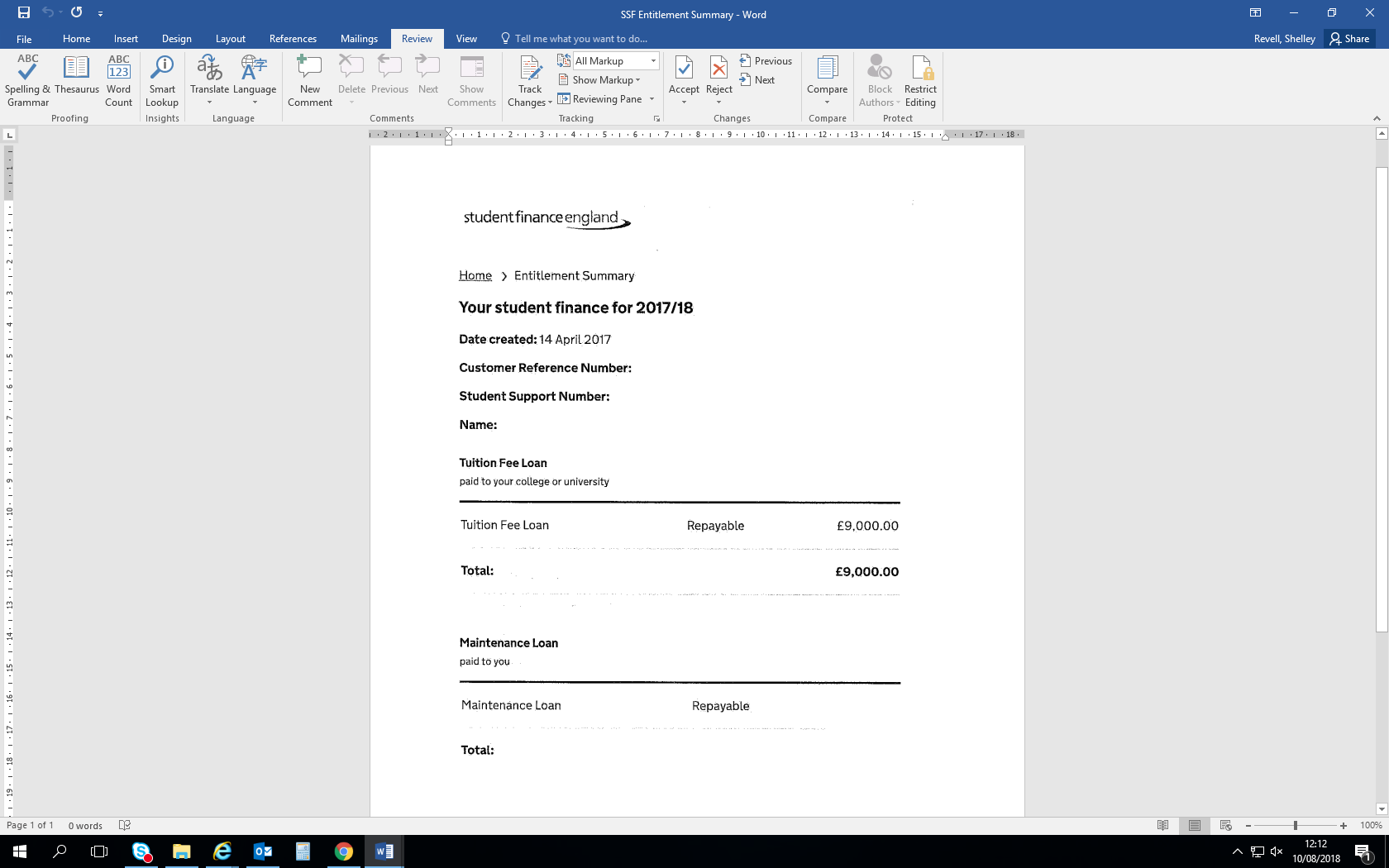 Income: All Students Student Finance Entitlement Summary 2022/23Log in to your student finance online portal, click ‘collapse/expand’ and the ‘view your entitlement summary’ for the current academic year, 2022/23 Confirmation of any other funding e.g. loans, scholarships, grants, etc (where applicable).  Expenditure: All Students  Evidence of rent/mortgage: Your current tenancy agreement or most recent mortgage statement, with your name, the address of the property and showing how much rent/mortgage you pay per month. Bank/Building Society Statements:  Your statements should show your name, address and the account details. You must include bank statements for two months for all accounts you have including ISAs and savingsaccounts.  You must add a note explaining any transaction coming in to and leaving all your accounts over £99 e.g. rent, student finance, wages, money from parents, etc. Council Tax Bill (where applicable)Students who live with a partner and/or dependent children Proof of partner’s income (where applicable) e.g. recent benefits letter, 2 months wage slips Bank statements for two months for joint accounts Child Benefit Letter or Children’s Birth Certificates if they are living with you Evidence of benefits claimed including Tax Credits or Universal Credit (where applicable)Please ensure you meet all of the criteria below for applying to the fund:RVC Enrolled UK, EU or International studentAccessing all loans and grants you are entitled to from your respective government (i.e. SFE, SFW, SFNI, SAAS, US Federal Loans, Canadian Loans etc.)Final year of the BVetMedExperiencing financial hardshipBe willing to provide a short report to The Mary Homfray Charitable Trust if your application is successfulPlease ensure you meet all of the criteria below for applying to the fund:RVC Enrolled UK, EU or International studentAccessing all loans and grants you are entitled to from your respective government (i.e. SFE, SFW, SFNI, SAAS, US Federal Loans, Canadian Loans etc.)Final year of the BVetMedExperiencing financial hardshipBe willing to provide a short report to The Mary Homfray Charitable Trust if your application is successfulPlease ensure you meet all of the criteria below for applying to the fund:RVC Enrolled UK, EU or International studentAccessing all loans and grants you are entitled to from your respective government (i.e. SFE, SFW, SFNI, SAAS, US Federal Loans, Canadian Loans etc.)Final year of the BVetMedExperiencing financial hardshipBe willing to provide a short report to The Mary Homfray Charitable Trust if your application is successfulNameStudent numberTerm Time AddressEmail addressPlease answer yes or no to the following questions:Please answer yes or no to the following questions:Please answer yes or no to the following questions:Do you live with your parents/guardians during term time:Do you live with a partner:  Do you have any adults that are financially dependent on you:Do you have any dependent children :If yes, how many: Are you a care leaver:Are you a carer:Have you ever been homeless or lived in a Foyer:Are you estranged from your parents:Do you live with your parents/guardians during term time:Do you live with a partner:  Do you have any adults that are financially dependent on you:Do you have any dependent children :If yes, how many: Are you a care leaver:Are you a carer:Have you ever been homeless or lived in a Foyer:Are you estranged from your parents:Yes/NoYes/NoYes/NoYes/NoYes/NoYes/NoYes/NoYes/NoTypeHow much?How often? UK studentsUK studentsUK studentsTuition Fee Loan£AnnualUK Students: Maintenance Loan£Weekly/Monthly/AnnualUK Students: RVC Bursary£AnnualEU/International/Second Degree StudentsEU/International/Second Degree StudentsEU/International/Second Degree StudentsOther Income: Tuition Fees£Weekly/Monthly/AnnualOther Income: Living Costs  £Weekly/Monthly/AnnualStudents with Partners and/or ChildrenStudents with Partners and/or ChildrenStudents with Partners and/or ChildrenPartners Income/Earnings (After Tax)£Weekly/Monthly/AnnualChild Benefit£Weekly/Monthly/AnnualOther Benefits£Weekly/Monthly/AnnualPartner Support £Weekly/Monthly/AnnualAll StudentsAll StudentsAll StudentsParent / Family Support£Weekly/Monthly/AnnualOther Income£Weekly/Monthly/AnnualTypeHow much?How often? (Delete as appropriate)Rent/Mortgage£Weekly/Monthly/AnnualTravel Costs: Public Transport/Car£Weekly/Monthly/AnnualCouncil Tax (if applicable)£Weekly/Monthly/AnnualChildcare Costs£Weekly/Monthly/AnnualAny other essential expenditure ££  Weekly/Monthly/AnnualWeekly/Monthly/AnnualBank Name e.g. HSBC, NatwestSort CodeAccount Number